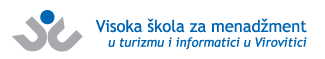 OBRAZAC B2PRILOG UZ PRIJAVU NA NATJEČAJ ZA SMJEŠTAJ U STUDENTSKI DOM VIROVITICA REDOVITIH STUDENATA PRVE I VIŠIH GODINA STUDIJAIME (IME OCA ILI MAJKE) I PREZIME___________________________________________________________________________ OIB STUDENTA: ___________________________________________________________JMBAG STUDENTA: _________________________PODACI O STUDIJU (zaokružiti)PRVA GODINA PREDDIPLOMSKOG STRUČNOG STUDIJAVIŠE GODINE PREDDIPLOMSKOG STRUČNOG STUDIJAPRVA GODINA SPECIJALISTIČKOG DIPLOMSKOG STRUČNOG STUDIJAVIŠE GODINE SPECIJALISTIČKOG DIPLOMSKOG STRUČNOG STUDIJAUPISAN STUDIJ / SMJER: _________________________________________________ UPISANA GODINA: ______________________________________________________ Napomena: Podatke o prosjeku ocjena, ostvarenim ECTS bodovima, trajanju studiranja, kao i sve druge podatke o statusu studenta potrebne za vrednovanje  prema kriterijima ovog Natječaja, a o kojima Visoka škola Virovitica vodi službenu evidenciju, pribavit će Visoka škola Virovitica po službenoj dužnosti. ____________________________                           _________________________________              (mjesto, datum)                                                             (potpis studenta)